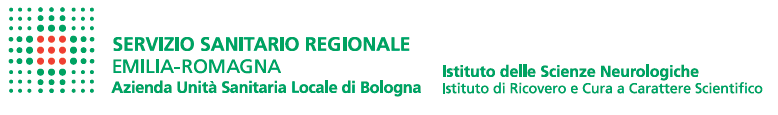 "Servizio domiciliare per Vaccinazioni Covid"